Oxford Owl reading books for each group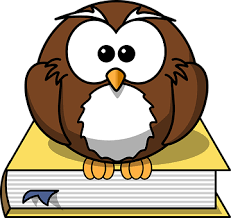 Week beginning 25th JanuaryGrey group – The Ice and Snow bookYellow group – A hungry foxOrange group - HorsesPink group – Dragon boyRed group – Sun hat fun